Name of Journal: World Journal of Critical Care MedicineManuscript NO: 59433Manuscript Type: ORIGINAL ARTICLERetrospective StudyIntensive care outcome of left main stem disease surgery: A single center three years’ experienceOmar AS et al. Intensive care outcome of left main stem surgeryAmr S Omar, Samy Hanoura, Yasser Shouman, Praveen C Sivadasan, Suraj Sudarsanan, Hany Osman, Abdul Rasheed Pattath, Rajvir Singh, Abdulaziz AlKhulaifiAmr S Omar, Department of Cardiothoracic Surgery/Cardiac Anaesthesia and Intensive Care Unit, Hamad Medical Corporation, Doha 3050, DA, QatarAmr S Omar, Department of Medicine, Weill Cornell Medical College in Qatar, Doha 3050, DA, QatarAmr S Omar, Department of Critical Care Medicine, Beni Suef University, Beni Suef 62511, EgyptSamy Hanoura, Yasser Shouman, Suraj Sudarsanan, Hany Osman, Abdul Rasheed Pattath, Abdulaziz AlKhulaifi, Department of Cardiothoracic Surgery, Hamad Medical Corporation, Doha 3050, DA, QatarSamy Hanoura, Hany Osman, Department of Anesthesia, Alazhar University, Cairo 11651, EgyptPraveen C Sivadasan, Department of Cardiothoracic Surgery/Intensive Care Unit Section, Hamad Medical Corporation, Doha 3050, DA, QatarRajvir Singh, Department of Medical Research, Hamad Medical Corporation, Doha 3050, DA, QatarAbdulaziz AlKhulaifi, Department of Cardiothoracic Surgery, Qatar University, Doha 3050, DA, QatarAuthor contributions: Omar AS contributed to study design, concept, writing the manuscript and revising the final form; Hanoura S contributed to data collection and manuscript revision; Shouman Y contributed to writing and discussion management; Sivadasan PC contributed to data management and manuscript revision, data collection, interpretation of data, and revising of the manuscript; Sudarsanan S contributed to data collection and revision; Osman H contributed to data collection; Pattath AR contributed to critical revision; Singh R contributed to statistical analysis; AlKhulaifi A suggested the idea, as a chair of the department provided general support and substantial contribution to concept and design, acquisition of data; all authors read and approved the final manuscript.Supported by Hamad Medical Corporation, No. MRC-01-17-058.Corresponding author: Amr S Omar, MBChB, MD, PhD, Professor, Department of Cardiothoracic Surgery/Cardiac Anaesthesia and Intensive Care Unit, Hamad Medical Corporation, 1st Floor, CTICU, Heart Hospital Hamad Medical Corporation, Doha 3050, DA, Qatar. a_s_omar@yahoo.comReceived: October 11, 2020Revised: December 9, 2020Accepted: December 23, 2020Published online: January 9, 2021AbstractBACKGROUNDLeft main coronary artery (LMCA) supplies more than 80% of the left ventricle, and significant disease of this artery carries a high mortality unless intervened surgically. However, the influence of coronary artery bypass grafting (CABG) surgery on patients with LMCA disease on morbidity intensive care unit (ICU) outcomes needs to be explored. However, the impact of CABG surgery on the morbidity of the ICU population with LMCA disease is worth exploring.AIMTo determine whether LMCA disease is a definitive risk factor of prolonged ICU stay as a primary outcome and early morbidity within the ICU stay as secondary outcome.METHODSRetrospective descriptive study with purposive sampling analyzing 399 patients who underwent isolated urgent or elective CABG. Patients were divided into 2 groups; those with LMCA disease as group 1 (75 patients) and those without LMCA disease as group 2 (324 patients). We correlated ICU outcome parameters including ICU length of stay, post-operative atrial fibrillation, acute kidney injury, re-exploration, perioperative myocardial infarction, post-operative bleeding in both groups.RESULTSPatients with LMCA disease had a significantly higher prevalence of diabetes (43.3% vs 29%, P = 0.001). However, we did not find a statistically significant difference with regards to ICU stay, or other morbidity and mortality outcome measures.CONCLUSIONPost-operative performance of Patients with LMCA disease who underwent CABG were comparable to those without LMCA involvement. Diabetes was more prevalent in patients with LMCA disease. These findings may help in guiding decision making for future practice and stratifying the patients’ care.Key Words: Cardiac surgery; Critical care; Left main disease; Coronary graft; Outcome; Cardiac output©The Author(s) 2021. Published by Baishideng Publishing Group Inc. All rights reserved. Citation: Omar AS, Hanoura S, Shouman Y, Sivadasan PC, Sudarsanan S, Osman H, Pattath AR, Singh R, AlKhulaifi A. Intensive care outcome of left main stem disease surgery: A single center three years’ experience. World J Crit Care Med 2021; 10(1): 12-21  URL: https://www.wjgnet.com/2220-3141/full/v10/i1/12.htm  DOI: https://dx.doi.org/10.5492/wjccm.v10.i1.12Core Tip: Post-operative performance of patients with left main coronary artery (LMCA) disease who underwent coronary artery bypass grafting were comparable to those without LMCA involvement.INTRODUCTIONDefining the intensive care unit (ICU) outcome predictors after cardiac surgery remains an optimum goal[1]. Prolonged ICU stay is associated with increased costs and adverse patient outcome[2]. Age, congestive cardiac failure, peripheral vascular disease, higher perioperative serum creatinine, and prior cardiac surgery had been identified by Hammermeister et al[3], as potential risk factors for adverse outcome after cardiac surgery. Although the risk of mortality after cardiac surgery has been identified in several studies through various scoring systems, there is a growing need to identify morbidity predictors and factors influencing the ICU length of stay in the cardiac surgery setting[4]. Time in blood glucose range[5], elevated perioperative troponin[6], and acute kidney injury (AKI) have been identified as individual risk factors for morbidity in cardiac surgery ICU[7].The left main coronary artery (LMCA) supplies 80% of the blood demands of the left ventricle. Obstructive lesions of the LMCA carries high mortality with medical treatment[8], but improves markedly with surgical treatment[9]. Some authors do not consider LMCA occlusion as a risk for early and late mortality[10]. The challenges associated with LMS disease had been explored in previous work of El-Menyar et al[10] to include lesion location to outcome relation, subacute thrombosis potential, left ventricular function and patient comorbidities on overall outcome; and the risk-benefit ratio of coronary artery bypass graft surgery vs stenting. In a cross-sectional study conducted in Qatar, isolated LMCA obstruction was 4-fold higher in women, with high prevalence of distal and proximal lesions. The authors found that renal failure was independent predictor of left main stem (LMS) disease. The mortality over one-year was higher in patients with LMS disease[11].To the best of our knowledge no previous studies have addressed the short-term morbidity based on the ICU outcome; hence LMS morbidity measures need to be explored further.MATERIALS AND METHODSMethodsThis was a retrospective study conducted in Cardiothoracic Surgery Department, Heart Hospital, Hamad Medical Corporation, Qatar. The Heart Hospital is a tertiary cardiac care center and is currently performing over 350 cardiac surgeries annually. The study was conducted after approval of the local research committee of the institution review board (MRC-01-17-058). The review board waived the informed consent as this was a retrospective study. The patient data in the period from January 2015 to January 2018 were analyzed. We included all patients with isolated coronary artery bypass grafting (CABG). Patients with combined surgeries, were excluded. We screened 421 patients, and a total of 22 patients were excluded. Remaining 399 Patients were divided into 2 groups - those with LMCA disease as group 1 (75 patients) and those without LMCA disease, as group 2 (324 patients). They were then correlated with ICU outcome parameters.The following set of data were analyzed and reported for all patients: Age, gender, past history of diabetes or hypertension, total anesthesia duration, time of cardiopulmonary bypass (CPB), time of aortic cross clamp (ACC), utilization of intra-aortic balloon pump (IABP), inotropes score, and Euro SCORE.We had chosen the primary outcome variable to be the length of stay in the ICU (LOSICU), other variables collected included length of mechanical ventilation (LOV), and the length of stay in the hospital (LOSHosp), complications, including infections, AKI, post-operative atrial fibrillation (POAF), perioperative myocardial infarction (PMI), stroke, the need for veno-arterial extra corporeal membrane oxygenation (VA-ECMO) and early mortality within the hospital stay were reported for each patient. Dendrite Clinical Systems (London, United Kingdom) and (Cerner, United States) were used to retrieve data. In our institution we have a fast track approach in transferring patients to the step down, we transfer patients when they are off inotropes/vasopressors, no need for invasive or noninvasive ventilatory support, not requiring early kind of real replacement therapy, awake started pain medications, chest drain is our or minimal chest drain, and started oral medication.Outcome definitionsThe primary outcome was the LOSICU, the secondary outcomes were LOV, LOSHosp, complications, as POAF, AKI, PMI, infection, mortality within the hospital.AKI was defined as an acute post-operative (within 48 h) reduction in kidney function, with absolute increase in the serum creatinine concentration of 0.3 mg/dL or greater (26.4 μmol/L), or an increase in serum creatinine of 1.5-fold from baseline) or dropping of urine volume to < 0.5 mL/kg/h for 6 h[12]. POAF is defined as a new onset of atrial fibrillation (AF) after cardiac surgery in patients who were in sinus rhythm before surgery and had no prior history of AF. Significant LMS disease was defined as a more than 50% narrowing of the lumen diameter as determined by angiography[13]. The vasoactive active inotrope score was calculated according to Gaies et al[14]. The LOV was defined according to our institute rule as the time from ICU admission to tracheal extubation. We define early mortality as mortality within the first 28 d within the hospital as per our organization rules. Bleeding events that mandate surgical re-exploration were also recorded. We defined PMI as post-operative rise of highly sensitive troponin T to level of 3466 ng/L associated with electrocardiographic, echocardiographic or angiographic evidence[6].Statistical analysisNormally distributed continuous variables were expressed as the mean ± SD. Skewed variables were presented as the median (interquartile range). The patients were divided into two groups according to the association of LMS disease. Continuous variables were compared using the Student’ s t-test and the Mann Whitney U test, as found appropriate. Chi-square or Fisher’s exact tests were used to compare categorical variables between the two groups. A significant association was defined by a P value ≤ 0.05 (two-tailed). Patients undergoing isolated CABG were included in the study and they were divided in two groups according to significant LMS disease. Group I: Patients without significant LMS disease (control group) and Group II: Patients with significant LMS disease (study group). Statistical analysis was performed using the SPSS software (version 22, Chicago, IL, United States).RESULTSOf the 421 patients screened, 399 patients were enrolled in this study; the remaining 22 patients met the exclusion criteria. The mean age was 51.9 ± 11.3 years. The rest of the baseline descriptive data are highlighted (Table 1). The predominant gender in this study were males, accounting for 245 patients (82.2%). The high prevalence of diabetes was noted in our study where 141 patients (47.3%) were diabetics. Patients were divided based on the association of LMS disease into 2 groups. Both groups were matched regarding the age, gender, association of hypertension, Euro score, baseline ejection fraction (EF), baseline creatinine and need for elective surgery (Table 2). We noted that diabetes was significantly more prevalent in LMS group (53% vs 44.4%, P = 0.05). The usage of IABP was significantly higher percentage among LMS group (P = 0.05).There was no significant difference between both groups regarding inotropic and vasopressors demands. We did not encounter significant differences between the groups in terms of anesthesia, CPB and ACC times as well as number of grafts. The postoperative lengths of mechanical ventilation, ICU stay, and hospital stay did not show any significant differences between both groups (Table 3). Post-operative complications, including POAF, AKI, hospital-mortality, ventilator associated pneumonia, need for VA-ECMO, vasoactive inotrope score (VIS), re-admission to ICU, surgical re-exploration, major bleeding and PMI did not make significant differences between groups.DISCUSSIONThe salient findings of this work were: (1) The primary outcome which was the LOSICU was not different between the studied groups; (2) The secondary outcome measures did not show any significant differences; (3) Need for IABP support for LMS group was significantly higher than the group without LMS: and (4) Diabetes was more prevalent in patients with LMS.To the best of our knowledge, this is the ﬁrst study to address the ICU outcome of LMS disease after CABG. Chaitman et al[15] have highlighted the high morbidity and mortality of LMS disease and its frequent association with multi-vessel disease.LMS disease patients comprised 18.7% of the patients in our study, compared with 30% in the Keogh et al[16] database. According to the guidelines of the American College of Cardiology/American Heart Association (ACC/AHA), CABG is a class I one recommendation for LMS stenosis in asymptomatic patients[17]. The most important coronary lesion in prognosis prediction is LMS, the latter is diagnosed in 5%-7% of patients who underwent coronary angiography[18]. The mortality in our LMS group was 2.7%. Conley and colleagues pointed to the contributing factors in LMS mortality to include age, diabetes, left ventricular function and dyslipidemia[19]. Su et al[20] in their review observed a mortality of 3.4% with conventional CABG in patients having LMS disease. Lower mortality in our series may be related to younger age.In our study, patients with LMS disease were older and having higher prevalence of diabetes compared to those without LMS disease, but this did not attain statistical significance. Older patients may have more advanced form of CAD[21]. Usage of IABP was significantly higher in patients with LMS. In a meta-analysis of randomized controlled trials Rampersad et al[22] concluded that preoperative utilization of IABP reduced the early mortality in high-risk patients undergoing elective CABG. The IABP has been the most widely used mechanical circulatory support device. In cardiac surgery, the placement of the IABP was indicated when post-cardiotomy cardiogenic shock or mechanical complications appeared. Although preoperative IABP is frequently used by some clinicians in high-risk patients undergoing cardiac surgery, its effectiveness has not been confirmed[23].In our study, patients with LMS had significantly more IABP utilization than the other group. IABP is the most commonly used mechanical circulatory device, and it is used in some centers as preoperative prophylaxis for high-risk CABG surgeries, although this practice is debatable[24]. In our study we followed an earlier study that supported the use of IABP preoperatively when 2 of the following factors were associated with LMS ejection fraction EF below 35%, re-do CABG, LMS stenosis more than 70%, unstable angina in the preoperative period[25]. Pilarczyk et al[26] mentioned that utilization of IABP in high risk patients could help the intra-operative hemodynamic management with trend towards clinical stability and better prognosis. The authors found that usage of IABP in the preoperative period could reduce ICU and hospital lengths of stay as well as death within the hospital. Similarly, Christenson et al[25] found reduction in mortality, postoperative ICU and hospital stay with use of IABP. Our study is a retrospective data review. Our institutional preference is to insert IABP prophylactically after induction in patients with high risk LMCA disease. Takaro et al[27] mentioned that stenosis greater than 75% especially in the presence of left ventricular dysfunction is considered a high risk.The assumption that LMS disease portends higher risk is due to the fact that 75% to 100% of myocardial territory is at risk when dominance of the left system is associated. Revascularization is recommended when more than 50% LMS disease is present, regardless of the symptoms or other ischemic association. CABG is recommended according to the American guidelines - when surgical bypass is feasible and SYNTAX score is more than 33, which define complexity of the multi-vessel disease[13]. The primary outcome in our study was the ICU length of stay, which was not significantly different in both groups (65.9 ± 4 6.1 vs 63.4 ± 43.9, P = 0.6). Many studies have showed LMS disease as a risk factor for surgery. In a systemic review over 172000 patients after cardiac surgery, the authors found LMS to be predictive of short-term adverse outcome[28].In our study urgent procedures in the LMS group was 40%, which was not significantly different from patients without LMS 36.4% (Table 2). Sher-I-Murtaza et al[29] conducted a single center study and found the ICU length of stay to be higher in patients with LMS disease. The LMS population in this study was older and had more cases done on urgent basis. This was not the case in our study where both groups were matched regarding the age, Euro score and urgency. In our institution, LMS involvement alone does not warrant urgent surgical intervention. This probably has accounted for the difference in the ICU length of stay compared to Sher-I-Murtaza et al’s[29] study.According to the SYNTAX trial, the postoperative outcome is related to the burden of atherosclerosis of the native coronary vessels where percutaneous coronary revascularization strategy is adopted but not if CABG is applied[30]. In our study, the postoperative lengths of mechanical ventilation, ICU stay, and hospital stay did not show any significant differences between both groups (Table 3). Post-operative complications, including POAF, AKI, hospital-mortality, ventilator-associated pneumonia, need for VA-ECMO, re-admission to ICU, surgical re-exploration and PMI did not make significant differences between groups. The in-hospital mortality after CABG range from 1%-3% and its related to age, female gender, re-do surgery, low EF, degree of LMS stenosis and other coronary vessel involvement[31]. Mortality was equal in our studied groups, the low mortality in our patient population did not allow us to analyze the predictive factors beyond mortality. Both our groups were matched regarding the ACC, CPB, VIS, anesthesia time. Some authors refer the outcome to the type of cardioplegia used and the length of ACC[32]. All our patients underwent on-pump CABG, we used the same cardioplegia. Sher-I-Murtaza et al[29]  reported worse outcome with LMS when compared to non LMS groups with regard to length of ventilation, mortality and need for inotropic support. This can be explained by the older age and the association of other lesions in their population while we operated on younger population. Blood consumption rate was not different among the two groups. This may be due to timely stoppage of antiplatelet therapy with appropriate bridging and use of antifibrinolytics in high risk patients.Finally, we noted that diabetes was significantly more prevalent in LMS group (53% vs 44.4%, P = 0.05). Diabetes is known to increase the cardiovascular disease risk[33].Study limitations: This study had the following limitations: (1) Being retrospective and conducted in a single center; (2) The revascularization strategy was based on the physician discretion; (3) Difficulty in doing long term follow up. Our study conclusions should be confirmed with larger randomized trials to better define mortality and morbidity variation in LMS patients in relation to the others; and (4) Low sample size.CONCLUSIONPatients with LMS disease showed similar outcome as those without LMS in this study. Diabetes was more prevalent in patients with LMS. We observed that patients with LMS had significantly more IABP utilization. These findings may help in guiding decision making for future practice and stratifying the patients’ care.ARTICLE HIGHLIGHTSResearch backgroundLeft main coronary artery (LMCA) supplies more than 80% of the left ventricle, and significant disease of this artery carries a high mortality unless intervened surgically. However, the influence of coronary artery bypass grafting (CABG) surgery on patients with LMCA disease on morbidity intensive care unit (ICU) outcomes needs to be explored.Research motivationHowever, the impact of CABG surgery on the morbidity of the ICU population with LMCA disease is worth exploring.Research objectivesWe aim at determining whether LMCA disease is a definitive risk factor of prolonged ICU stay as a primary outcome and early morbidity within the ICU stay as secondary outcome.Research methodsRetrospective descriptive study with purposive sampling analyzing 399 patients who underwent isolated urgent or elective CABG. Patients were divided into 2 groups; those with LMCA disease as group 1 (75 patients) and those without LMCA disease as group 2 (324 patients). We correlated ICU outcome parameters including ICU length of stay, post-operative atrial fibrillation, acute kidney injury, re-exploration, perioperative myocardial infarction, post-operative bleeding in both groups.Research resultsIn this study, patients with LMCA disease had a significantly higher prevalence of diabetes (43.3% vs 29%, P = 0.001). However, we did not find a statistically significant difference with regards to ICU stay, or other morbidity and mortality outcome measures.Research conclusionsPatients with left main stem (LMS) disease showed similar outcome as those without LMS in this study. Diabetes was more prevalent in patients with LMS. We observed that patients with LMS had significantly more intra-aortic balloon pump (IABP) utilization. These findings may help in guiding decision making for future practice and stratifying the patients’ care.Research perspectives(1) The hospital length of stay did not differ between the studied groups with and without LMS disease; (2) The secondary outcome measures did not show any significant differences among the studied population; (3) Need for IABP support for LMS group was significantly higher than the group without LMS; and (4) Diabetes was more prevalent in patients with LMS.REFERENCES1 Ryan TA, Rady MY, Bashour CA, Leventhal M, Lytle B, Starr NJ. Predictors of outcome in cardiac surgical patients with prolonged intensive care stay. Chest 1997; 112: 1035-1042 [PMID: 9377914 DOI: 10.1378/chest.112.4.1035]2 Bucerius J, Gummert JF, Walther T, Doll N, Falk V, Schmitt DV, Mohr FW. Predictors of prolonged ICU stay after on-pump versus off-pump coronary artery bypass grafting. Intensive Care Med 2004; 30: 88-95 [PMID: 14504725 DOI: 10.1007/s00134-003-1950-5]3 Hammermeister KE, Burchfiel C, Johnson R, Grover FL. Identification of patients at greatest risk for developing major complications at cardiac surgery. Circulation 1990; 82: IV380-IV389 [PMID: 2225429]4 Petros AJ, Marshall JC, van Saene HK. Should morbidity replace mortality as an endpoint for clinical trials in intensive care? Lancet 1995; 345: 369-371 [PMID: 7772121 DOI: 10.1016/s0140-6736(95)90347-x]5 Omar AS, Salama A, Allam M, Elgohary Y, Mohammed S, Tuli AK, Singh R. Association of time in blood glucose range with outcomes following cardiac surgery. BMC Anesthesiol 2015; 15: 14 [PMID: 25670921 DOI: 10.1186/1471-2253-15-14]6 Omar AS, Sudarsanan S, Hanoura S, Osman H, Sivadasan PC, Shouman Y, Tuli AK, Singh R, Al Khulaifi A. Kinetics of Highly Sensitive Troponin T after Cardiac Surgery. Biomed Res Int 2015; 2015: 574546 [PMID: 26539512 DOI: 10.1155/2015/574546]7 Omar AS, Mahmoud K, Hanoura S, Osman H, Sivadasan P, Sudarsanan S, Shouman Y, Singh R, AlKhulaifi A. Acute kidney injury induces high-sensitivity troponin measurement changes after cardiac surgery. BMC Anesthesiol 2017; 17: 15 [PMID: 28143401 DOI: 10.1186/s12871-017-0307-5]8 Göl MK, Ozsöyler I, Sener E, Göksel S, Saritaş A, Taşdemír O, Bayazit K. Is left main coronary artery stenosis a risk factor for early mortality in coronary artery surgery? J Card Surg 2000; 15: 217-222 [PMID: 11414608 DOI: 10.1111/j.1540-8191.2000.tb00459.x]9 Jönsson A, Hammar N, Nordquist T, Ivert T. Left main coronary artery stenosis no longer a risk factor for early and late death after coronary artery bypass surgery--an experience covering three decades. Eur J Cardiothorac Surg 2006; 30: 311-317 [PMID: 16829104 DOI: 10.1016/j.ejcts.2006.05.015]10 El-Menyar AA, Al Suwaidi J, Holmes DR Jr. Left main coronary artery stenosis: state-of-the-art. Curr Probl Cardiol 2007; 32: 103-193 [PMID: 17382834 DOI: 10.1016/j.cpcardiol.2006.12.002]11 Gehani AA, El-Menyar A, Elgendy I, Abuzaid A, Ahmed E, Haque S. Clinical presentation and cardiovascular risk profiles in patients with left main coronary artery disease in a middle eastern country. Angiology 2013; 64: 195-199 [PMID: 22492251 DOI: 10.1177/0003319712440142]12 Palevsky PM, Liu KD, Brophy PD, Chawla LS, Parikh CR, Thakar CV, Tolwani AJ, Waikar SS, Weisbord SD. KDOQI US commentary on the 2012 KDIGO clinical practice guideline for acute kidney injury. Am J Kidney Dis 2013; 61: 649-672 [PMID: 23499048 DOI: 10.1053/j.ajkd.2013.02.349]13 Levine GN, Bates ER, Blankenship JC, Bailey SR, Bittl JA, Cercek B, Chambers CE, Ellis SG, Guyton RA, Hollenberg SM, Khot UN, Lange RA, Mauri L, Mehran R, Moussa ID, Mukherjee D, Nallamothu BK, Ting HH. 2011 ACCF/AHA/SCAI Guideline for Percutaneous Coronary Intervention: a report of the American College of Cardiology Foundation/American Heart Association Task Force on Practice Guidelines and the Society for Cardiovascular Angiography and Interventions. Circulation 2011; 124: e574-e651 [PMID: 22064601 DOI: 10.1161/CIR.0b013e31823ba622]14 Gaies MG, Gurney JG, Yen AH, Napoli ML, Gajarski RJ, Ohye RG, Charpie JR, Hirsch JC. Vasoactive-inotropic score as a predictor of morbidity and mortality in infants after cardiopulmonary bypass. Pediatr Crit Care Med 2010; 11: 234-238 [PMID: 19794327 DOI: 10.1097/PCC.0b013e3181b806fc]15 Chaitman BR, Fisher LD, Bourassa MG, Davis K, Rogers WJ, Maynard C, Tyras DH, Berger RL, Judkins MP, Ringqvist I, Mock MB, Killip T. Effect of coronary bypass surgery on survival patterns in subsets of patients with left main coronary artery disease. Report of the Collaborative Study in Coronary Artery Surgery (CASS). Am J Cardiol 1981; 48: 765-777 [PMID: 7025604 DOI: 10.1016/0002-9149(81)90156-9]16 Keogh B, Kinsman R. Fifth national adult cardiac surgical database report 2003: improving outcomes for patients. Reading, MA: Dendrite Clinical Systems, 2004 [cited 8 December 2020]. Available from: http://citeseerx.ist.psu.edu/viewdoc/download?doi=10.1.1.190.9272&rep=rep1&type=pdf17 Hillis LD, Smith PK, Anderson JL, Bittl JA, Bridges CR, Byrne JG, Cigarroa JE, DiSesa VJ, Hiratzka LF, Hutter AM Jr, Jessen ME, Keeley EC, Lahey SJ, Lange RA, London MJ, Mack MJ, Patel MR, Puskas JD, Sabik JF, Selnes O, Shahian DM, Trost JC, Winniford MD, Jacobs AK, Anderson JL, Albert N, Creager MA, Ettinger SM, Guyton RA, Halperin JL, Hochman JS, Kushner FG, Ohman EM, Stevenson W, Yancy CW; American College of Cardiology Foundation/American Heart Association Task Force on Practice Guidelines. 2011 ACCF/AHA guideline for coronary artery bypass graft surgery: executive summary: a report of the American College of Cardiology Foundation/American Heart Association Task Force on Practice Guidelines. J Thorac Cardiovasc Surg 2012; 143: 4-34 [PMID: 22172748 DOI: 10.1016/j.jtcvs.2011.10.015]18 Park SJ, Park DW. Percutaneous coronary intervention with stent implantation versus coronary artery bypass surgery for treatment of left main coronary artery disease: is it time to change guidelines? Circ Cardiovasc Interv 2009; 2: 59-68 [PMID: 20031694 DOI: 10.1161/CIRCINTERVENTIONS.108.831701]19 Conley MJ, Ely RL, Kisslo J, Lee KL, McNeer JF, Rosati RA. The prognostic spectrum of left main stenosis. Circulation 1978; 57: 947-952 [PMID: 639216 DOI: 10.1161/01.cir.57.5.947]20 Su CS, Chen YW, Shen CH, Liu TJ, Chang Y, Lee WL. Clinical outcomes of left main coronary artery disease patients undergoing three different revascularization approaches. Medicine (Baltimore) 2018; 97: e9778 [PMID: 29443740 DOI: 10.1097/MD.0000000000009778]21 Edwards FH, Clark RE, Schwartz M. Coronary artery bypass grafting: the Society of Thoracic Surgeons National Database experience. Ann Thorac Surg 1994; 57: 12-19 [PMID: 8279877 DOI: 10.1016/0003-4975(94)90358-1]22 Rampersad PP, Udell JA, Zawi R, Ouzounian M, Overgaard CB, Sharma V, Rao V, Farkouh ME, Džavík V. Preoperative Intraaortic Balloon Pump Improves Early Outcomes Following High-Risk Coronary Artery Bypass Graft Surgery: A Meta-Analysis of Randomized Trials and Prospective Study Design. J Invasive Cardiol 2018; 30: 2-9 [PMID: 28915508]23 Hou D, Yang F, Hou X. Clinical application of intra-aortic balloon counterpulsation in high-risk patients undergoing cardiac surgery. Perfusion 2018; 33: 178-184 [PMID: 28975854 DOI: 10.1177/0267659117734630]24 Thiele H, Schuler G, Neumann FJ, Hausleiter J, Olbrich HG, Schwarz B, Hennersdorf M, Empen K, Fuernau G, Desch S, de Waha S, Eitel I, Hambrecht R, Böhm M, Kurowski V, Lauer B, Minden HH, Figulla HR, Braun-Dullaeus RC, Strasser RH, Rochor K, Maier SK, Möllmann H, Schneider S, Ebelt H, Werdan K, Zeymer U. Intraaortic balloon counterpulsation in acute myocardial infarction complicated by cardiogenic shock: design and rationale of the Intraaortic Balloon Pump in Cardiogenic Shock II (IABP-SHOCK II) trial. Am Heart J 2012; 163: 938-945 [PMID: 22709745 DOI: 10.1016/j.ahj.2012.03.012]25 Christenson JT, Badel P, Simonet F, Schmuziger M. Preoperative intraaortic balloon pump enhances cardiac performance and improves the outcome of redo CABG. Ann Thorac Surg 1997; 64: 1237-1244 [PMID: 9386685 DOI: 10.1016/S0003-4975(97)00898-9]26 Pilarczyk K, Boening A, Jakob H, Langebartels G, Markewitz A, Haake N, Heringlake M, Trummer G. Preoperative intra-aortic counterpulsation in high-risk patients undergoing cardiac surgery: a meta-analysis of randomized controlled trials†. Eur J Cardiothorac Surg 2016; 49: 5-17 [PMID: 26245629 DOI: 10.1093/ejcts/ezv258]27 Takaro T, Peduzzi P, Detre KM, Hultgren HN, Murphy ML, van der Bel-Kahn J, Thomsen J, Meadows WR. Survival in subgroups of patients with left main coronary artery disease. Veterans Administration Cooperative Study of Surgery for Coronary Arterial Occlusive Disease. Circulation 1982; 66: 14-22 [PMID: 6979435 DOI: 10.1161/01.cir.66.1.14]28 Jones RH, Hannan EL, Hammermeister KE, Delong ER, O'Connor GT, Luepker RV, Parsonnet V, Pryor DB. Identification of preoperative variables needed for risk adjustment of short-term mortality after coronary artery bypass graft surgery. The Working Group Panel on the Cooperative CABG Database Project. J Am Coll Cardiol 1996; 28: 1478-1487 [PMID: 8917261 DOI: 10.1016/s0735-1097(96)00359-2]29 Sher-I-Murtaza M, Baig MA, Raheel HM. Early outcome of Coronary Artery Bypass Graft Surgery in patients with significant Left Main Stem stenosis at a tertiary cardiac care center. Pak J Med Sci 2015; 31: 909-914 [PMID: 26430428 DOI: 10.12669/pjms.314.7597]30 Morice MC, Serruys PW, Kappetein AP, Feldman TE, Ståhle E, Colombo A, Mack MJ, Holmes DR, Choi JW, Ruzyllo W, Religa G, Huang J, Roy K, Dawkins KD, Mohr F. Five-year outcomes in patients with left main disease treated with either percutaneous coronary intervention or coronary artery bypass grafting in the synergy between percutaneous coronary intervention with taxus and cardiac surgery trial. Circulation 2014; 129: 2388-2394 [PMID: 24700706 DOI: 10.1161/CIRCULATIONAHA.113.006689]31 Head SJ, Kaul S, Mack MJ, Serruys PW, Taggart DP, Holmes DR Jr, Leon MB, Marco J, Bogers AJ, Kappetein AP. The rationale for Heart Team decision-making for patients with stable, complex coronary artery disease. Eur Heart J 2013; 34: 2510-2518 [PMID: 23425523 DOI: 10.1093/eurheartj/eht059]32 Onorati F, Renzulli A, De Feo M, Santarpino G, Gregorio R, Biondi A, Cerasuolo F, Cotrufo M. Does antegrade blood cardioplegia alone provide adequate myocardial protection in patients with left main stem disease? J Thorac Cardiovasc Surg 2003; 126: 1345-1351 [PMID: 14666005 DOI: 10.1016/s0022-5223(03)00736-0]33 Garcia MJ, McNamara PM, Gordon T, Kannel WB. Morbidity and mortality in diabetics in the Framingham population. Sixteen year follow-up study. Diabetes 1974; 23: 105-111 [PMID: 4359625 DOI: 10.2337/diab.23.2.105]FootnotesInstitutional review board statement: The IRB board in Hamad medical corporation approved this research and waived consent as it was a retrospective study.Informed consent statement: The studied group as the study was retrospective in nature and no specific intervention was described by the author’s methodology. The medical research centre waived the informed consent for the project.Conflict-of-interest statement: The authors declare that they have no conflict-of-interest.Data sharing statement: The authors agree to share data if it is permissive by their institution.Open-Access: This article is an open-access article that was selected by an in-house editor and fully peer-reviewed by external reviewers. It is distributed in accordance with the Creative Commons Attribution NonCommercial (CC BY-NC 4.0) license, which permits others to distribute, remix, adapt, build upon this work non-commercially, and license their derivative works on different terms, provided the original work is properly cited and the use is non-commercial. See: http://creativecommons.org/Licenses/by-nc/4.0/Manuscript source: Invited manuscriptPeer-review started: October 11, 2020First decision: December 1, 2020Article in press: December 23, 2020Specialty type: Critical care medicineCountry/Territory of origin: QatarPeer-review report’s scientific quality classificationGrade A (Excellent): 0Grade B (Very good): BGrade C (Good): 0Grade D (Fair): 0Grade E (Poor): 0P-Reviewer: Redant S S-Editor: Huang P L-Editor: A P-Editor: Li JHTable 1 Description of the studied groupBMI: Body mass index; EF: Ejection fraction; CPB: Cardiopulmonary bypass; ACC: Aortic cross clamp; WBCs: White blood cells; LOSICU: Length of stay in intensive care unit; LOV: Length of mechanical ventilation; LOShosp: Hospital length of stay; VIS: Vasoactive inotrope score.Table 2 Demographic differences between both groupsBMI: Body mass index; EF: Ejection fraction; IABP: Intra-aortic balloon pump; LMS: Left main stem.Table 3 Main differences in both studied groupsAKI: Acute kidney injury; CPB: Cardiopulmonary bypass; ACC: Aortic cross clamp; ECMO: Extracorporeal membrane oxygenation; LOV: Length of mechanical ventilation; LOSICU: Length of stay in intensive care unit; LOShosp: Hospital length of stay; POAF: Post-operative atrial fibrillation; VIS: Vasoactive inotrope score; VAP: Ventilator associated pneumonia.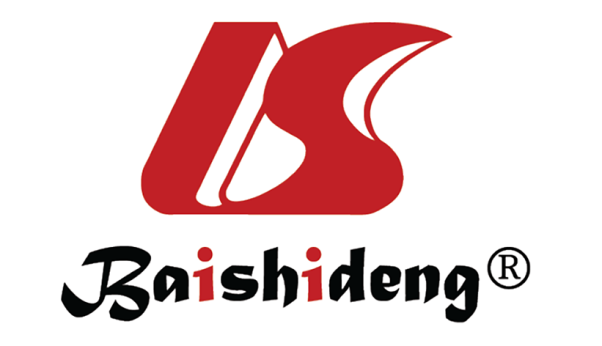 Published by Baishideng Publishing Group Inc7041 Koll Center Parkway, Suite 160, Pleasanton, CA 94566, USATelephone: +1-925-3991568E-mail: bpgoffice@wjgnet.comHelp Desk: https://www.f6publishing.com/helpdeskhttps://www.wjgnet.com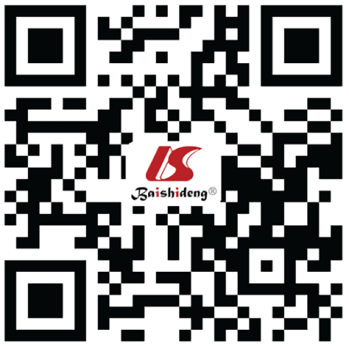 © 2021 Baishideng Publishing Group Inc. All rights reserved.VariablenMinimumMaximummean ± SDAge399187951.9 ± 11.3BMI (kg/m2)39918.843.725.1 ± 7.1Creatinine (μmol/L)39754.9378.199.8 ± 55.8EF%388186545.8 ± 8.9Additive Euro score3980194.6 ± 3.1CPB time (min)3930377118.1 ± 46.9ACC time (min)392018886.1 ± 38.7Anesthesia time (min)398220630295.7 ± 71.2VIS3980296 ± 2.1LOSICU (h)3972632065.9 ± 46.1LOV (min)39719017300432 ± 65LOShosp (d)394624528.1 ± 12.9VariableGroup I (LMS), 75 (%)Group II (no LMS), 324 (%)P valueAge58.3 ± 11.855.19 ± 9.70.06Gender (male)62 (82.6)264 (81.4)0.34Diabetes39 (52)144 (44.4)0.05Hypertension32 (42.6)144 (44.4)0.13Euro score5.8 ± 3.95.0 ± 3.60.6BMI30.1 ± 6.327.9 ± 5.80.6EF < 4024 (32)86 (26.5)0.07IABP28 (37.3)80 (24.6)0.05Elective surgery45 (60)224 (66.6)0.5Basal creatinine (μmol/L)98.7 ± 46.594.7 ± 43.10.6VariableGroup I (LMS), 75 (%)Group II (no LMS), 324 (%)P valueInotropsDopamine, mean dose (μg/kg/min), mean ± SD9 (12), 6.50 ± 3.1031 (9.6), 7.23 ± 15.20.5, 0.34Adrenaline, mean dose (μg/kg/min), mean ± SD6 (8), 0.06 ± 0.0127 (8.3), 0.05 ± 0.0090.6, 0.8Noradrenline, mean dose (μg/kg/min), mean ± SD12 (16), 0.08 ± 0.0143 (13.2), 0.07 ± 0.0080.4, 0.7Dobutamine, mean dose (μg/kg/min), mean ± SD4 (5.3), 4.5 ± 1.411 (3.3), 3.9 ± 1.10.06, 0.09Milrinone, mean dose (μg/kg/min), mean ± SD3 (4), 0.56 ± 0.057 (2.1), 0.6 ± 0.040.9, 0.4Intraoperative parametersCPB time (min)139 ± 43125 ± 69.60.6ACC time (min)87.1 ± 3479.3 ± 30.10.9Anesthesia time (min)6.6 ± 1.46.5 ± 1.80.9Grafts3.1 ± 0.83.4 ± 1.010.7Postoperative parametersLOV (min)384.1 ± 123375.1 ± 1190.8LOSICU (h)65.9 ± 46.163.4 ± 43.90.6LOShosp (d)16.1 ± 4.214.7 ± 3.70.6VIS6.4 ± 2.66.1 ± 2.20.4Post-operative outcomePOAF12 (16)39 (12)0.06AKI20 (26.7)75 (23.1)0.09In-hospital-mortality2 (2.7)7 (2.1)0.8VAP1 (1.3)5 (1.5)0.7VA-ECMO2 (2.7)4 (1.2)0.08Re-admission ICU2 (2.7)8 (2.5)0.8Re-exploration6 (8)26 (8.6)0.5PMI3 (4)11 (3.3)0.4